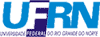 UNIVERSIDADE FEDERAL DO RIO GRANDE DO NORTEPRÓ-REITORIA DE PÓS-GRADUAÇÃOCENTRO DE CIÊNCIAS DA SAÚDEDEPARTAMENTO DE EDUCAÇÃO FÍSICAPROGRAMA DE PÓS-GRADUAÇÃO  - PPGEFCURSO DE ESPECIALIZAÇÃO EM FISIOLOGIA CLÍNICA DO EXERCÍCIOPROCESSO SELETIVORESULTADO DA PROVA OBJETIVACANDIDATOCLASSIFICAÇÃOMATHEUS DE SENA ANCHIETA RODRIGUES1ºRENÊE DE CALDAS HONORATO2ºCEZAR AUGUSTO SILVA DE LIMA3ºCARLOS ANTONIO PEREIRA SOBRINHO4ºRICARDO ANDRADE BEZERRA5ºCARLOS ALEXANDRE FERREIRA DA SILVAVINÍCIUS DE OLIVEIRA VIDALYSMENIA ROCHA DE LEMOSGERSON DANIEL DE OLIVEIRA CALADOALEXANDRE LUIZ LOURENÇO DA SILVADAMONYNA KEYLLA COSTA DINIZDANIELLE DE SOUZA ALVES CAVALCANTIANDRÉA CARLA PINTO DE SOUZA6ºLUIZ FERNANDO DE FARIAS JUNIORWISLEY COSTA DE OLIVEIRAAMANDA MARIA DE SOUZA NASCIMENTOBRUNO CESAR DE SOUSA CUNHALEANDRO DAVID LIMA DA SILVAJOSE LUIZ BARROSO JUNIORPHILIPE GABRIEL DOMINGOS FRANÇAMARCELO DIEGO CORREIA DO NASCIMENTO14ºFRANCISCO PENY JÚNIORJOAO PAULO ARAUJO DOS SANTOSGRACY MARIELE SCHWATEYARMANDO GOMES DA SILVABRUNO LAERTE LOPES RIBEIROITALO MARCELO ANDRADE DE ARAUJOJOSE ERIBERTO ALVESPEDRO IVO DE SOUZA PINHEIROFRANCIARA ALVES DO NASCIMENTOTHALLES LUIZ NEGREIROS DA COSTAPEDRO HENRIQUE DE FREITAS COSTAROBERTO DOUGLAS DE ALMEIDAMARCELO BARBOSA DOS ANJOSMÁRCIO FELIPE LOPES ELIASBÁRBARA DANIELLE CALIXTO DE ALCÂNTARAMARCUS VINÍCIUS DA COSTA SILVAFRANCISCO DE ASSIS TEIXEIRA DE LIMACLAUDIO JANUARIO MARQUES DA SILVAEMERSON LEVY DUTRA DE ALMEIDA FILHOCLAUZENIR PAULO FERREIRAJACKSON FREITAS DA COSTA22º36ºWESLLEY QUIRINO ALVES DA SILVABRENE RALF FERNANDES DANTASJOÃO PAULO DUARTE DE OLIVEIRADANDARA FLÁVIA SANTOS DE GOIS SILVAMARIA JULIANA SILVA DO NASCIMENTOALAN DO NASCIMENTO CHAGASMOISÉS VINÍCIUS DANTAS DOS SANTOSANDREIA MENEZES DA COSTAVANDERSON MCÊDO DE OLIVEIRAALYNE RAYANE PEREIRA DE AZEVEDOWAGNER PEREIRA DOS SANTOSHENRIQUE CÉSAR DOS SANTOS COSTANATALIA MARIA CONCEICAO FIGUEIROALENILDO LUCENA DE MEDEIROS43ºDIEGO RAFAEL DE OLIVEIRA ALEXANDREMARCOS PAULINO DA SILVA DUARTEDANNY WELLIBITON ARAUJO BEZERRADÉBORA CRISTINA AIRES PAZ MARQUESVICTOR OLIVEIRA ALBUQUERQUE DOS SANTOSRENATO BELSSER ALVES CAVALCANTE57ºGABRIEL BREHME PEREIRA GUEDESARTHUR CARDOSO CARNEIRO DA CUNHAPAULO SÉRGIO DE LIMA FILHOJEFFERSON FERNANDES FREIRE INÁCIOLUCIANO BEZERRA DE MELLO FREIRE63ºJAIRO TINOCO NETOVICTOR THADEU SILVA ARAÚJO68º